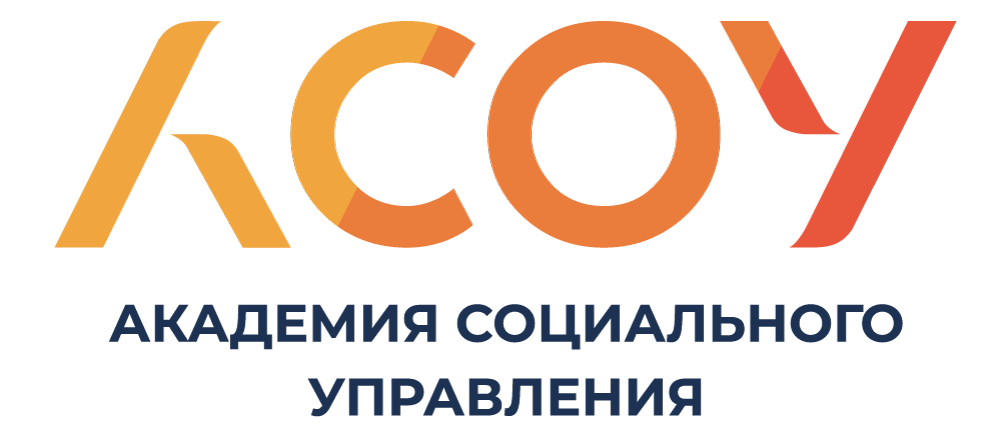 Государственное бюджетное образовательное учреждение высшего образования Московской области «Академия социального управления» – это молодой и перспективный ВУЗ, созданный в 2004 году приказом Правительства Московской области. За счет ограниченного набора обучающихся, мы обеспечиваем индивидуальное и качественное образование каждого студента. На 2020/2021 учебный год АСОУ объявляет набор абитуриентов на обучение по программам высшего образования – программам бакалавриата по следующим направлениям подготовки: 44.03.01 «Педагогическое образование», профили: Иностранный язык; Начальное образование; Информатика 38.03.02 «Менеджмент», профили: Управление проектами; Управление человеческими ресурсами38.03.04 «Государственное и муниципальное управление» Управление территориальным развитием; Цифровое государственное и муниципальное управление43.03.02 «Туризм», профиль: Технология и организация экскурсионных услуг43.03.03 «Гостиничное дело», профиль: Стратегический менеджмент и инновационные технологии в гостиничном бизнесе 37.03.01 «Психология», профиль: Психология управления Преимуществом обучения в АСОУ является возможность освоить дополнительные практические навыки параллельно с освоением основной программы.Стоимость обучения:Очная форма обучения – от 130 000 до 162 900 руб./годЗаочная форма обучения – 71 070 руб./годПредоставляются рассрочки оплатыСайт АСОУ: https://asou-mo.ru/priem Телефон Приемной комиссии: 8-800-700-77-30e-mail: asou-priem@mail.ru   